Задания в картинках для младших дошкольников по развитию мелкой моторики и подготовки руки к письму у детей 4-5 летНарисуй по точкам и раскрась.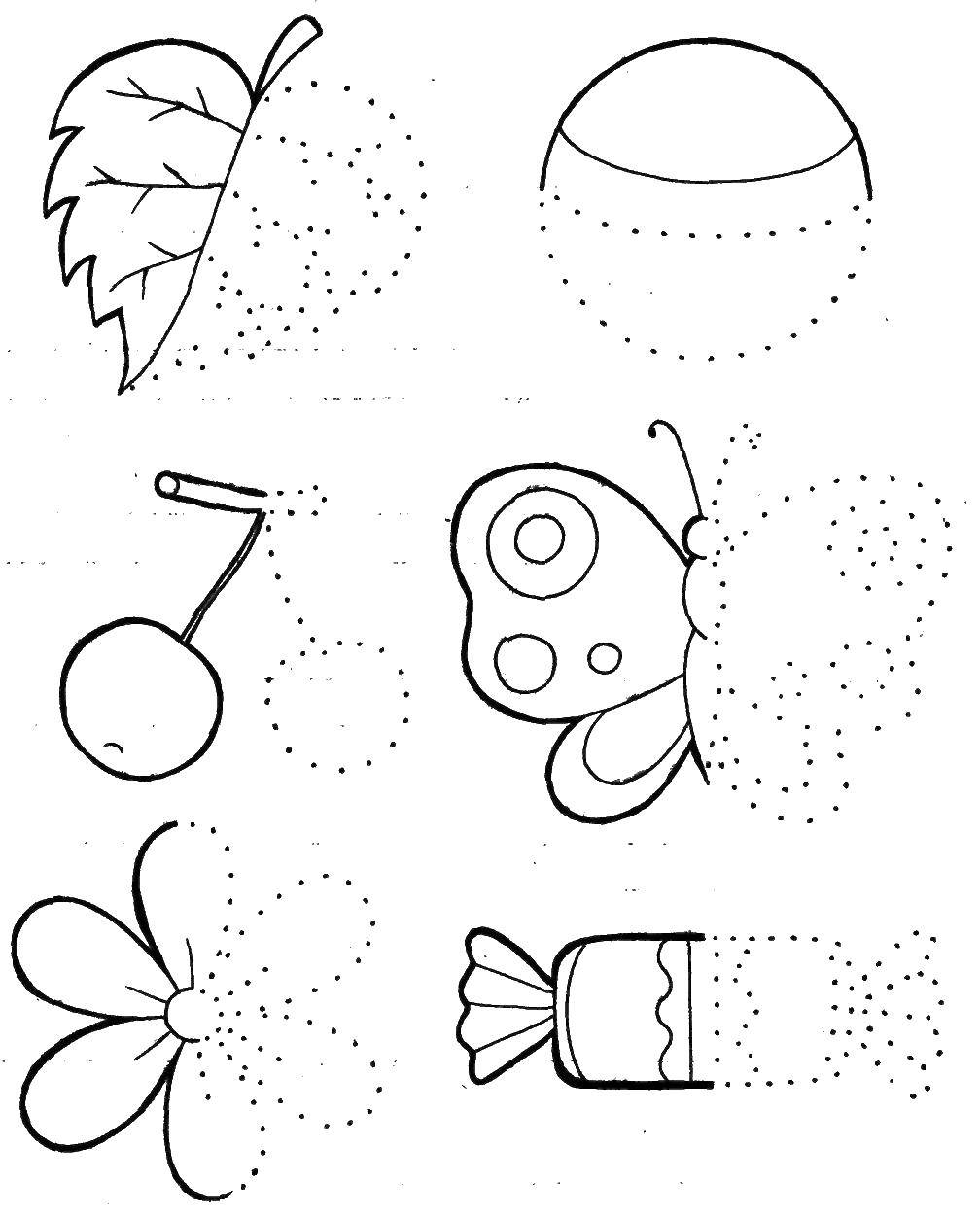 Нарисуй наряд для рыбок.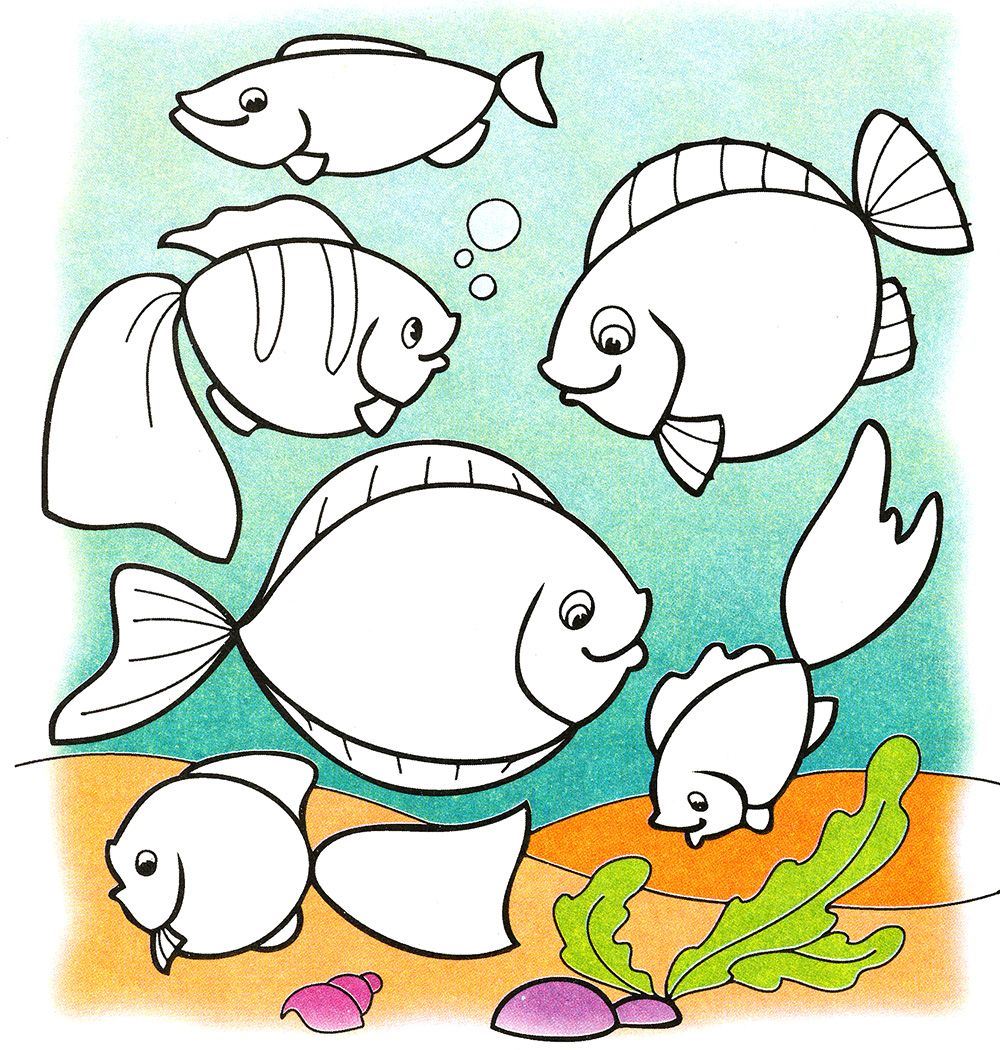 Обведи линии.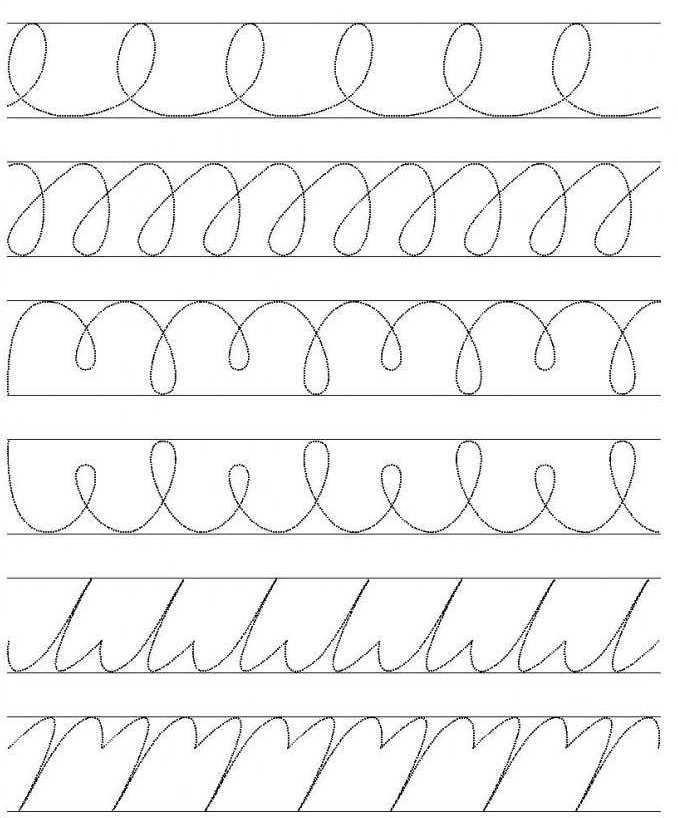 Обведи и раскрась.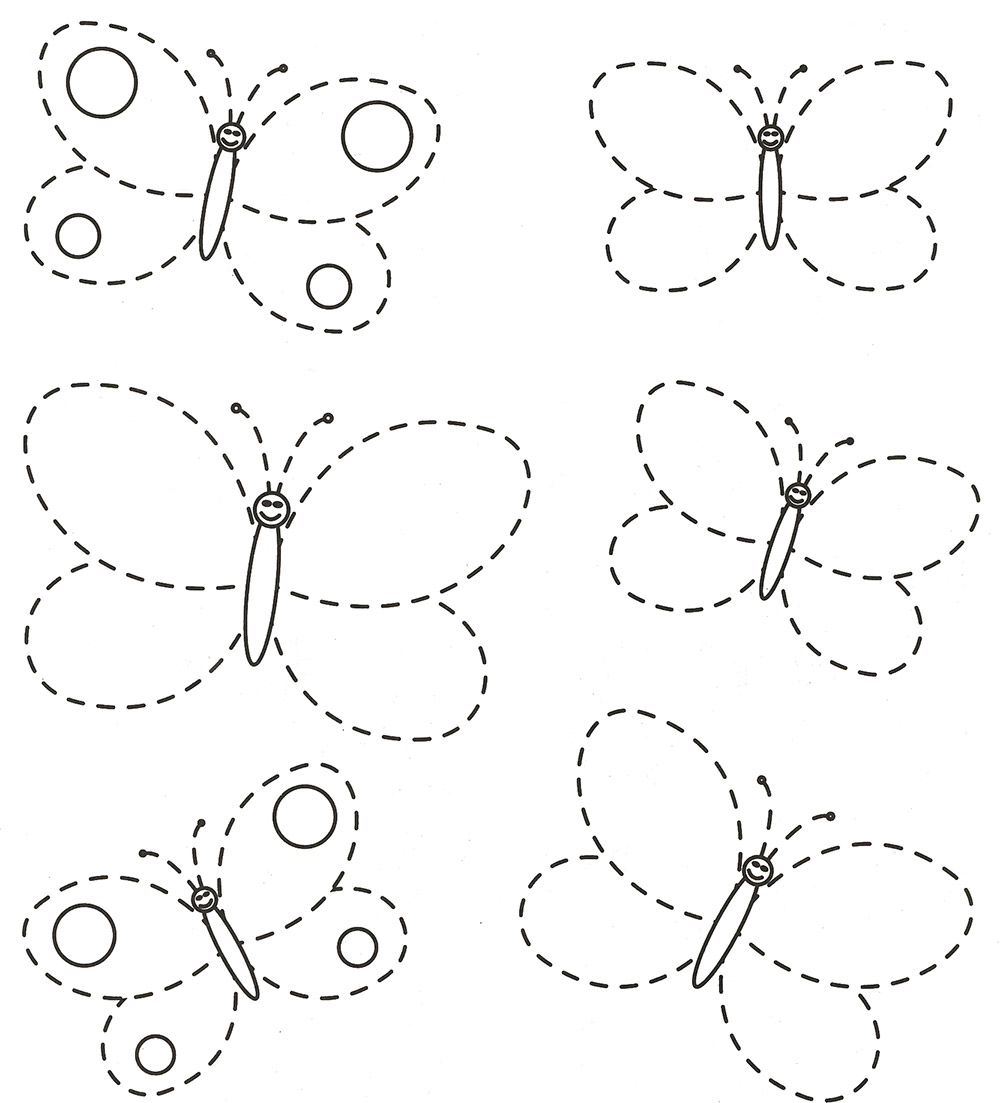 Дорисуй чешуйки.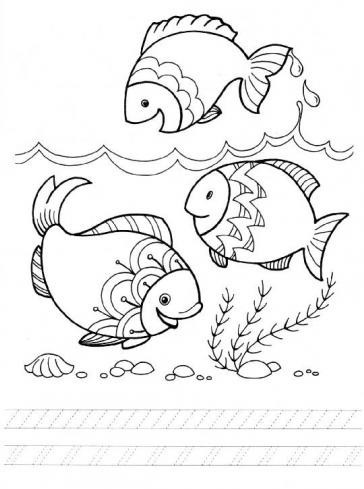 Дорисуй и раскрась.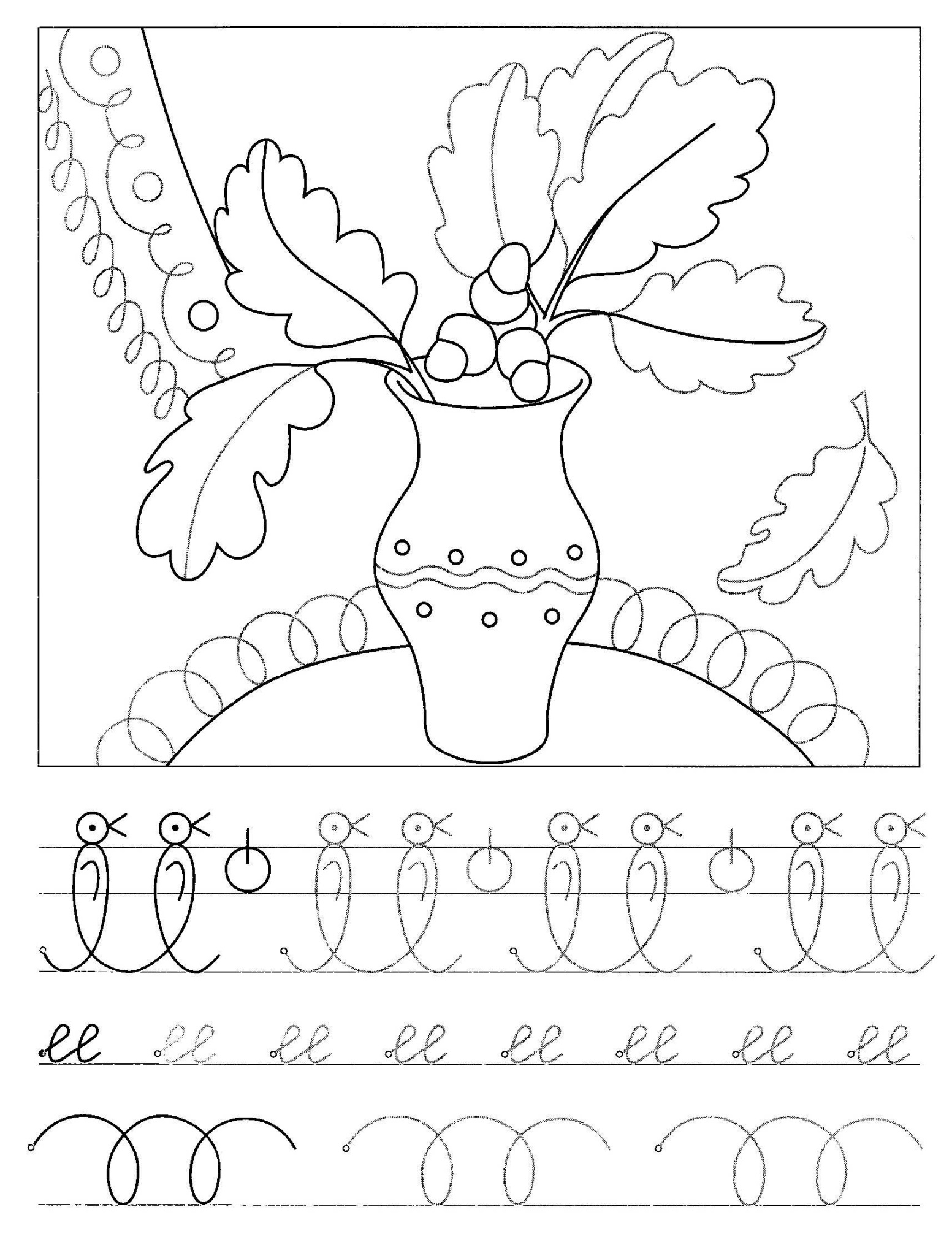 Дорисуй чешуйки и раскрась.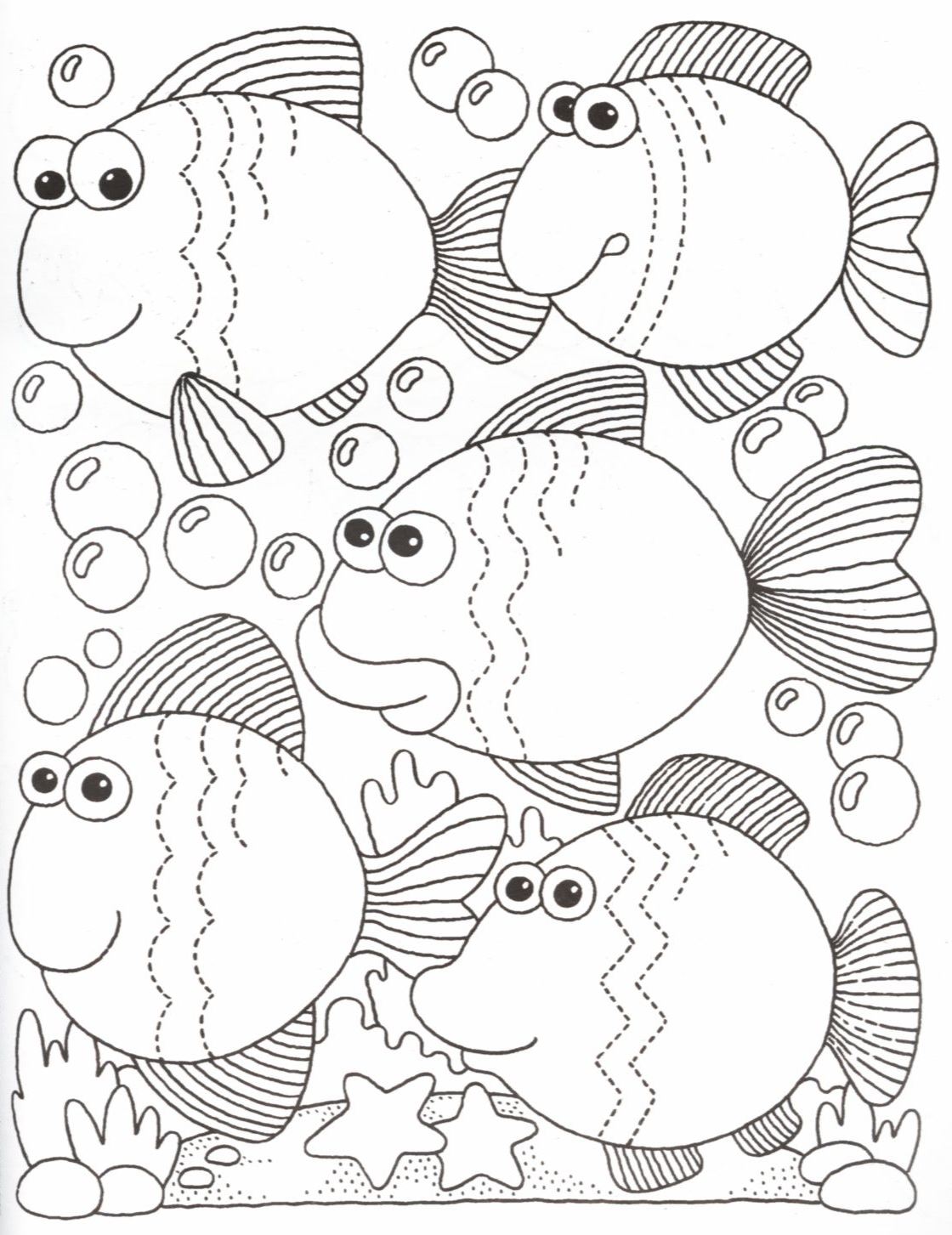 Проложи путь к цветку.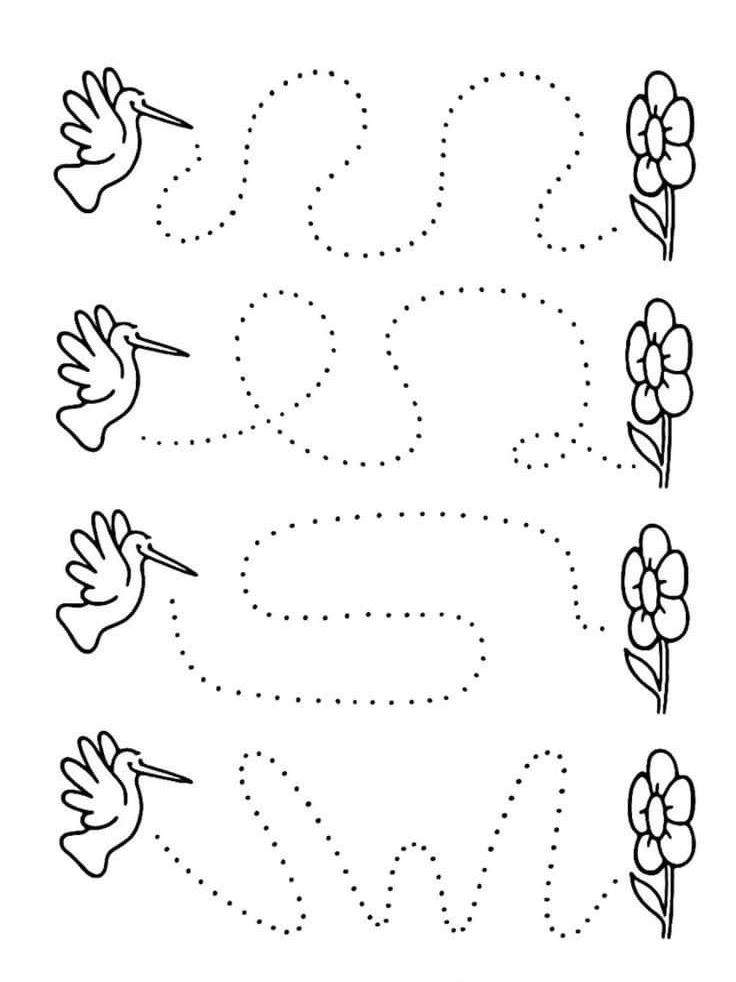 Продолжи.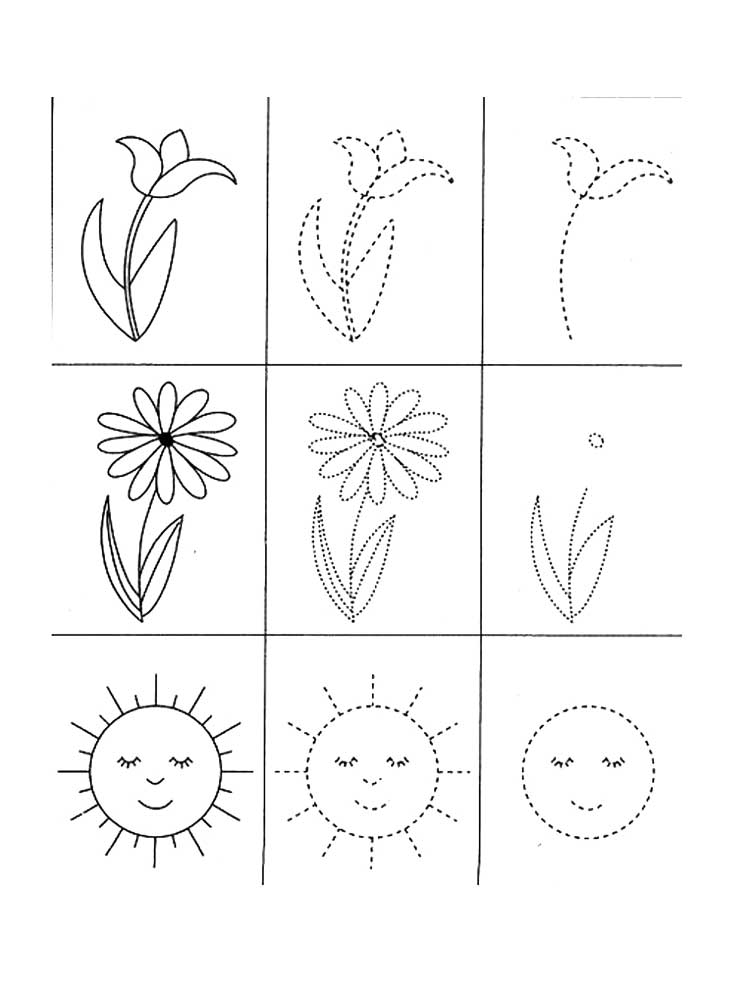 Продолжи и дорисуй.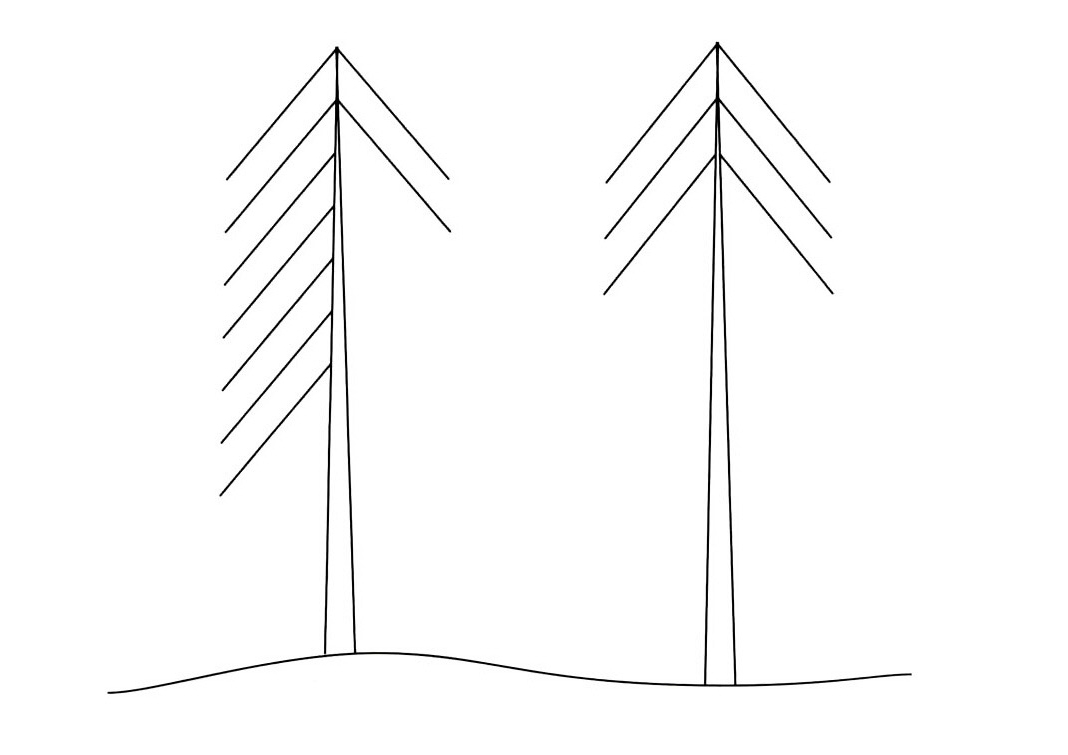 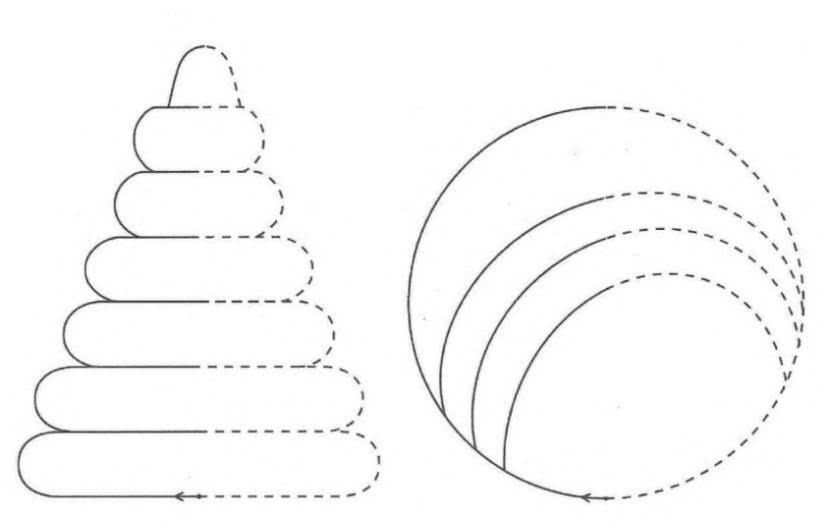 